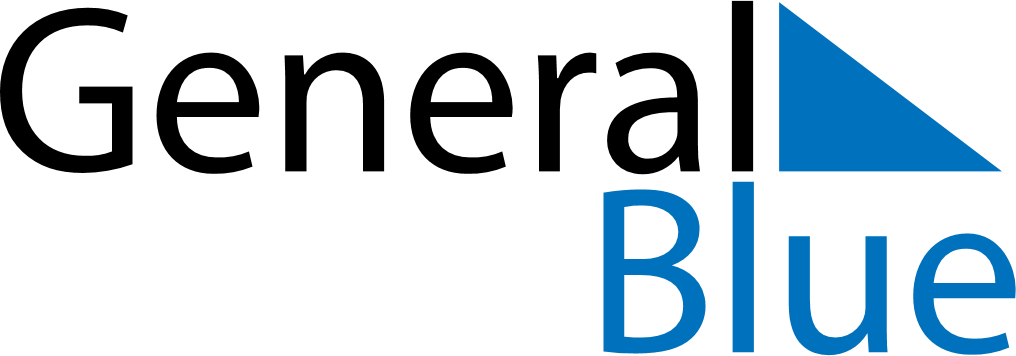 Weekly CalendarJanuary 4, 2021 - January 10, 2021Weekly CalendarJanuary 4, 2021 - January 10, 2021Weekly CalendarJanuary 4, 2021 - January 10, 2021Weekly CalendarJanuary 4, 2021 - January 10, 2021Weekly CalendarJanuary 4, 2021 - January 10, 2021Weekly CalendarJanuary 4, 2021 - January 10, 2021MondayJan 04TuesdayJan 05TuesdayJan 05WednesdayJan 06ThursdayJan 07FridayJan 08SaturdayJan 09SundayJan 106 AM7 AM8 AM9 AM10 AM11 AM12 PM1 PM2 PM3 PM4 PM5 PM6 PM